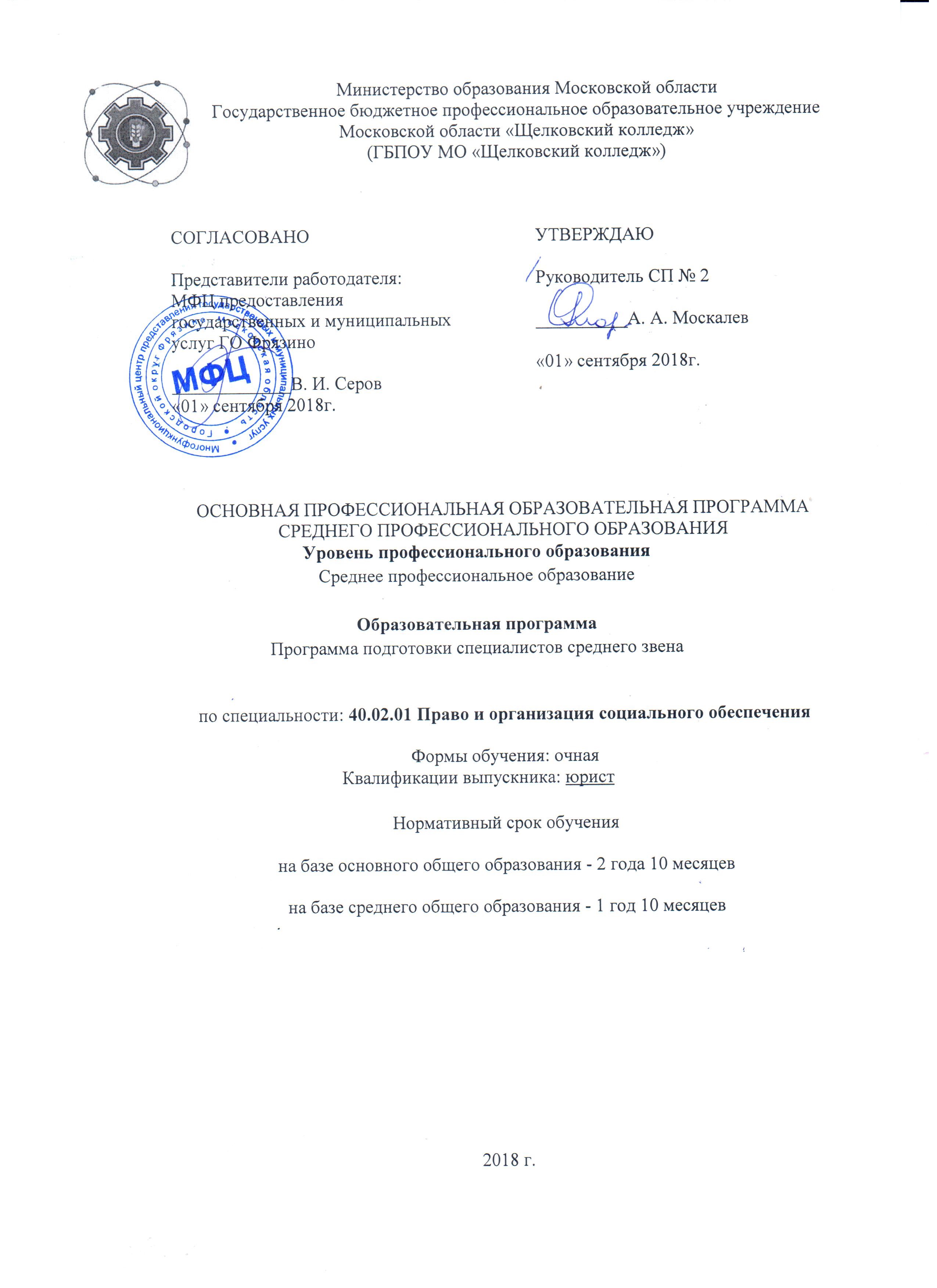 СодержаниеРаздел 1. Общие положения1.1. Настоящая основная профессиональная образовательная программа по программе среднего профессионального образования – программе подготовки специалистов среднего звена по специальности 40.02.01 «Право и организация социального обеспечения», профилю подготовки (технический) (далее – ОПОП) разработана в соответствии с федеральным государственным образовательным стандартом среднего профессионального образования (далее – ФГОС СПО) по специальности 40.02.01 «Право и организация социального обеспечения», утвержденным Приказом Минобрнауки России от 12 мая 2014 г. № 508  (зарегистрированного Министерством юстиции Российской Федерации 29 июля 2014 г, регистрационный №33324) на основе примерной основной образовательной программы (далее – ПООП). ОПОП СПО определяет рекомендованный объем и содержание среднего профессионального образования по специальности среднего профессионального образования 40.02.01 Право и организация социального обеспечения, планируемые результаты освоения образовательной программы, примерные условия образовательной деятельности.Область профессиональной деятельности, в которой выпускники, освоившие образовательную программу, могут осуществлять профессиональную деятельность: реализация правовых норм в социальной сфере, выполнение государственных полномочий по пенсионному обеспечению, государственных и муниципальных полномочий по социальной защите населения. ОПОП, реализуемая на базе основного общего образования, разработана на основе требований федерального государственного образовательного стандарта среднего общего образования и ФГОС СПО с учетом получаемой профессии и настоящей ОПОП.1.2. Нормативные основания для разработки ОПОП:Федеральный закон от 29 декабря 2012 г. №273-ФЗ «Об образовании в Российской Федерации»;Приказ Минобрнауки России от 28 мая 2014 г. № 594 «Об утверждении Порядка разработки примерных основных образовательных программ, проведения их экспертизы и ведения реестра примерных основных образовательных программ»;Приказ Минобрнауки России от 12 мая 2014 г. № 508 «Об утверждении федерального государственного образовательного стандарта среднего профессионального образования по специальности 40.02.01 «Право и организация социального обеспечения» (зарегистрирован Министерством юстиции Российской Федерации 29 июля 2014 г, регистрационный №33324);Приказ Минобрнауки России от 14 июня 2013 г. № 464 «Об утверждении Порядка организации и осуществления образовательной деятельности по образовательным программам среднего профессионального образования» (зарегистрирован Министерством юстиции Российской Федерации 30 июля 2013 г., регистрационный № 29200) (далее – Порядок организации образовательной деятельности);Приказ Минобрнауки России от 16 августа 2013 г. № 968 «Об утверждении Порядка проведения государственной итоговой аттестации по образовательным программам среднего профессионального образования» (зарегистрирован Министерством юстиции Российской Федерации 1 ноября 2013 г., регистрационный № 30306);Приказ Минобрнауки России от 18 апреля 2013 г. № 291 «Об утверждении Положения о практике обучающихся, осваивающих основные профессиональные образовательные программы среднего профессионального образования» (зарегистрирован Министерством юстиции Российской Федерации 14 июня 2013 г., регистрационный № 28785).1.3. Перечень сокращений, используемых в тексте ПООП:ФГОС СПО – Федеральный государственный образовательный стандарт среднего профессионального образования;ПООП – примерная основная образовательная программа; ОПОП – основная профессиональная образовательная программа; МДК – междисциплинарный курсПМ – профессиональный модульОК – общие компетенции;ПК – профессиональные компетенции.Цикл ОГСЭ-Общий гуманитарный и социально-экономический циклЦикл ЕН- Математический и общий естественнонаучный циклРаздел 2. Общая характеристика образовательной программы среднего профессионального образования Квалификация, присваиваемая выпускникам образовательной программы: юрист.Формы получения образования: допускается только в профессиональной образовательной организации или образовательной организации высшего образования. Формы обучения: очная.Объем образовательной программы, реализуемой на базе среднего общего образования: 3294 академических часа.Срок получения образования по образовательной программе в очной форме обучения, вне зависимости от применяемых образовательных технологий, составляет:на базе основного общего образования - 2 года 10 месяцев;на базе среднего общего образования - 1 год 10 месяцев.Объем и сроки получения среднего профессионального образования по специальности 40.02.01 Право и организация социального обеспечения на базе основного общего образования с одновременным получением среднего общего образования: 4734 академических часа.Раздел 3. Характеристика профессиональной деятельности выпускника3.1. Область профессиональной деятельности выпускников: реализация правовых норм в социальной сфере, выполнение государственных полномочий по пенсионному обеспечению, государственных и муниципальных полномочий по социальной защите населения.3.2. Соответствие профессиональных модулей присваиваемым квалификациям (сочетаниям квалификаций п.1.11/1.12 ФГОС)Раздел 4. Планируемые результаты освоения образовательной программы4.1. Общие компетенции4.2. Профессиональные компетенцииРаздел 6. Примерные условия образовательной деятельности6.1. Требования к материально-техническому оснащению образовательной программы.6.1.1. Специальные помещения должны представлять собой учебные аудитории для проведения занятий всех видов, предусмотренных образовательной программой, в том числе групповых и индивидуальных консультаций, текущего контроля и промежуточной аттестации, а также помещения для самостоятельной работы, мастерские и лаборатории, оснащенные оборудованием, техническими средствами обучения и материалами, учитывающими требования международных стандартов.Перечень кабинетов, лабораторий, мастерских, тренажеров, тренажерных комплексов и др., обеспечивающих проведение всех предусмотренных образовательной программой видов занятий, практических и лабораторных работ, учебной практики, выполнение курсовых работ, выпускной квалификационной работы.Перечень кабинетов, лабораторий, мастерских и других помещенийКабинеты:историиоснов философиииностранного языкаоснов экологического правагражданского, семейного права и гражданского процессатеории государства и праваконституционного и административного праватрудового праваправа и организации социального обеспечениябезопасности жизнедеятельностименеджмента и экономики организациипрофессиональных дисциплиндисциплин праваЛаборатории:Информатикиинформационных   технологий    в    профессиональной деятельноститехнических средств обученияСпортивный комплекс:Спортивный залОткрытый стадион широкого профиля с элементами полосы препятствийСтрелковый тирЗалы:Актовый залБиблиотека, читальный зал с выходом в интернет6.1.2. Материально-техническое оснащение лабораторий, мастерских и баз практики по специальности.Образовательная организация, реализующая программу специальности должна располагать материально-технической базой, обеспечивающей проведение всех видов дисциплинарной и междисциплинарной подготовки, лабораторной, практической работы обучающихся, предусмотренных учебным планом и соответствующей действующим санитарным и противопожарным правилам и нормам. Минимально необходимый для реализации ООП перечень материально- технического обеспечения, включает в себя: 6.1.2.1. Оснащение лабораторий Оснащение учебной лаборатории «Информатики»•	рабочее место преподавателя;•	рабочие места обучающихся;•	персональные компьютеры с выходом в сеть Интернет;•	плакаты по темам лабораторно-практических занятийОснащение учебной лаборатории «Информационных технологий в профессиональной деятельности»•	рабочее место преподавателя;•	рабочие места обучающихся;•	персональные компьютеры с выходом в сеть Интернет;•	плакаты по темам лабораторно-практических занятийОснащение учебной лаборатории «Технических средств обучения»•	рабочее место преподавателя;•	рабочие места обучающихся;•	персональные компьютеры с выходом в сеть Интернет;•	плакаты по темам лабораторно-практических занятий•	интерактивная доска;•	проектор6.1.2.3. Требования к оснащению баз практикРеализация образовательной программы предполагает обязательную учебную и производственную практику.Учебная практика реализуется в кабинетах и лабораториях профессиональной образовательной организации и требует наличия оборудования, обеспечивающего выполнение всех видов работ, определенных содержанием программ профессиональных модулей. Оборудование предприятий и оснащение рабочих мест производственной практики должно соответствовать содержанию профессиональной деятельности и дать возможность обучающемуся овладеть профессиональными компетенциями по всем видам деятельности, предусмотренных программой, с использованием современных технологий, материалов и оборудования.6.2. Требования к кадровым условиям реализации образовательной программы.Реализация образовательной программы обеспечивается педагогическими работниками образовательной организации, а также лицами, привлекаемыми к реализации образовательной программы на условиях гражданско-правового договора, в том числе из числа руководителей и работников организаций, направление деятельности которых соответствует области профессиональной деятельности 03 Социальная работа, 09 Юриспруденция и имеющих стаж работы в данной профессиональной области не менее 3 лет.Квалификация педагогических работников образовательной организации должна отвечать квалификационным требованиям, указанным в профессиональном стандарте «Педагог профессионального обучения, профессионального образования и дополнительного профессионального образования», утвержденном приказом Министерства труда и социальной защиты Российской Федерации от 8 сентября 2015 г. № 608н.Педагогические работники, привлекаемые к реализации образовательной программы, должны получать дополнительное профессиональное образование по программам повышения квалификации, в том числе в форме стажировки в организациях, направление деятельности которых соответствует области профессиональной деятельности 03 Социальная работа, 09 Юриспруденция, не реже 1 раза в 3 года с учетом расширения спектра профессиональных компетенций.Доля педагогических работников (в приведенных к целочисленным значениям ставок), обеспечивающих освоение обучающимися профессиональных модулей, имеющих опыт деятельности не менее 3 лет в организациях, направление деятельности которых соответствует области профессиональной деятельности 03 Социальная работа, 09 Юриспруденция ФГОС СПО по специальности 40.02.01 Право и организация социального обеспечения в общем числе педагогических работников, реализующих образовательную программу, должна быть не менее 25 процентов.6.3. Примерные расчеты нормативных затрат оказания государственных услуг по реализации образовательной программыРасчеты нормативных затрат оказания государственных услуг по реализации образовательной программы осуществляются в соответствии с Методикой определения нормативных затрат на оказание государственных услуг по реализации образовательных программ среднего профессионального образования по профессиям (специальностям) и укрупненным группам профессий (специальностей), утвержденной Минобрнауки России 27 ноября 2015 г. № АП-114/18вн.Нормативные затраты на оказание государственных услуг в сфере образования по реализации образовательной программы включают в себя затраты на оплату труда преподавателей и мастеров производственного обучения с учетом обеспечения уровня средней заработной платы педагогических работников за выполняемую ими учебную (преподавательскую) работу и другую работу в соответствии с Указом Президента Российской Федерации от 7 мая 2012 г. № 597 «О мероприятиях по реализации государственной социальной политики».Раздел 7. Разработчики ПООПОрганизация-разработчик ОПОП: ГБПОУ МО «Щелковский колледж». Разработчики ОПОП: Морозова Ольга Николаевна - ГБПОУ МО «Щелковский колледж», методист. ОПОП разработана на основании ПООП.Организация-разработчик ПООП: Федеральное государственное бюджетное учреждение дополнительного профессионального образования «Учебно-методический центр по образованию на железнодорожном транспорте» (ФГБУ ДПО «УМЦ ЖДТ»).Экспертные организации:Многофункциональный центр представления государственных и муниципальных услуг ГО ФрязиноРаздел 1. Общие положенияРаздел 2. Общая характеристика образовательной программы Раздел 3. Характеристика профессиональной деятельности выпускникаРаздел 4. Планируемые результаты освоения образовательной программы4.1. Общие компетенции4.2. Профессиональные компетенцииРаздел 5. Структура образовательной программы5.1. Учебный план5.2. Календарный учебный графикРаздел 6. Примерные условия реализации образовательной программы6.1. Требования к материально-техническому оснащению образовательной программы6.2. Требования к кадровым условиям реализации образовательной программы6.3. Примерные расчеты нормативных затрат оказания государственных услуг по реализации образовательной программыРаздел 7. Разработчики основной профессиональной образовательной программыПРИЛОЖЕНИЯПрограммы профессиональных модулей. Приложение I.1. Рабочая программа профессионального модуля«Обеспечение реализации прав граждан в сфере пенсионного обеспечения и социальной защиты»Приложение I.2. Рабочая программа профессионального модуля«Организационное обеспечение деятельности учреждений социальной защиты населения, органов Пенсионного фонда Российской Федерации»Программы учебных дисциплин.                                                                                    Приложение II.1. Рабочая программа учебной дисциплины «Теория государства и права»Приложение II.2. Рабочая программа учебной дисциплины «Конституционное право»Приложение II.3. Рабочая программа учебной дисциплины «Административное право»Приложение II.4. Рабочая программа учебной дисциплины «Основы экологического права»Приложение II.5. Рабочая программа учебной дисциплины «Трудовое право»Приложение II.6. Рабочая программа учебной дисциплины «Гражданское право»Приложение II.7. Рабочая программа учебной дисциплины «Семейное право»Приложение II.8. Рабочая программа учебной дисциплины «Гражданский процесс»Приложение II.9. Рабочая программа учебной дисциплины «Страховое дело»Приложение II.10. Рабочая программа учебной дисциплины «Статистика»Приложение II.11. Рабочая программа учебной дисциплины «Экономика организации»Приложение II.12. Рабочая программа учебной дисциплины «Менеджмент»Приложение II.13. Рабочая программа учебной дисциплины «Документационное обеспечение управления»Приложение II.14. Рабочая программа учебной дисциплины «Информационные технологии в профессиональной деятельности»Приложение II.15. Рабочая программа учебной дисциплины «Безопасность жизнедеятельности»Приложение II.16. Рабочая программа учебной дисциплины «Основы философии»Приложение II.17. Рабочая программа учебной дисциплины «История»Приложение II.18. Рабочая программа учебной дисциплины «Иностранный язык»Приложение II.19. Рабочая программа учебной дисциплины «Физическая культура»Приложение II.20. Рабочая программа учебной дисциплины «Русский язык и культура речи»Приложение II.21. Рабочая программа учебной дисциплины «Математика»Приложение II.22. Рабочая программа учебной дисциплины «Информатика»Приложение II.23 Рабочая программа учебной дисциплины «Основы предпринимательства»Приложение II.24 Рабочая программа учебной дисциплины «Планирование карьеры выпускника профессиональной организации Московской области»Наименование основных видов деятельностиНаименование профессиональных модулейКвалификации/ сочетания квалификаций Наименование основных видов деятельностиНаименование профессиональных модулейюристОбеспечение реализации прав граждан в сфере пенсионного обеспечения и социальной защитыОбеспечение реализации прав граждан в сфере пенсионного обеспечения и социальной защитыосваиваетсяОрганизационное обеспечение деятельности учреждений социальной защиты населения и органов Пенсионного фонда Российской ФедерацииОрганизационное обеспечение деятельности учреждений социальной защиты населения и органов Пенсионного фонда Российской ФедерацииосваиваетсяКод компетенцииФормулировка компетенцииЗнания, умения ОК 01Понимать сущность и социальную значимость своей будущей профессии, проявлять к ней устойчивый интересУмения: распознавать задачу и/или проблему в профессиональном и/или социальном контексте; анализировать задачу и/или проблему и выделять её составные части; определять этапы решения задачи; выявлять и эффективно искать информацию, необходимую для решения задачи и/или проблемы;составить план действия; определить необходимые ресурсы; владеть актуальными методами работы в профессиональной и смежных сферах; реализовать составленный план; оценивать результат и последствия своих действий (самостоятельно или с помощью наставника)ОК 01Понимать сущность и социальную значимость своей будущей профессии, проявлять к ней устойчивый интересЗнания: актуальный профессиональный и социальный контекст, в котором приходится работать и жить; основные источники информации и ресурсы для решения задач и проблем в профессиональном и/или социальном контексте; алгоритмы выполнения работ в профессиональной и смежных областях; методы работы в профессиональной и смежных сферах; структуру плана для решения задач; порядок оценки результатов решения задач профессиональной деятельностиОК 02Организовывать собственную деятельность, выбирать типовые методы и способы выполнения профессиональных задач, оценивать их эффективность и качествоУмения: организовывать собственную деятельность, выбирать типовые методы и способы выполнения профессиональных задач, оценивать их эффективность и качествоОК 02Организовывать собственную деятельность, выбирать типовые методы и способы выполнения профессиональных задач, оценивать их эффективность и качествоЗнания: методы и способы выполнения профессиональных задачОК 03Принимать решения в стандартных и нестандартных ситуациях и нести за них ответственностьУмения: принимать решения в стандартных и нестандартных ситуациях, в т. ч. ситуациях риска, и нести за них ответственностьОК 03Принимать решения в стандартных и нестандартных ситуациях и нести за них ответственностьЗнания:  алгоритмы действий в чрезвычайных ситуацияхОК 04Осуществлять поиск и использование информации, необходимой для эффективного выполнения задач, профессионального и личностного развитияУмения: определять задачи для поиска информации; определять необходимые источники информации; планировать процесс поиска; структурировать получаемую информацию; выделять наиболее значимое в перечне информации; оценивать практическую значимость результатов поиска; оформлять результаты поискаОК 04Осуществлять поиск и использование информации, необходимой для эффективного выполнения задач, профессионального и личностного развитияЗнания: номенклатура информационных источников, применяемых в профессиональной деятельности; приемы структурирования информации; формат оформления результатов поиска информацииОК 05Использовать информационные технологии в профессиональной деятельностиУмения: применять средства информационных технологий для решения профессиональных задач; использовать современное программное обеспечениеОК 05Использовать информационные технологии в профессиональной деятельностиЗнания: современные средства и устройства информатизации; порядок их применения и программное обеспечение в профессиональной деятельностиОК 06Работать в коллективе и команде, эффективно общаться с коллегами, руководством, потребителямиУмения: организовывать работу коллектива и команды; взаимодействовать с коллегами, руководством, клиентами в ходе профессиональной деятельностиОК 06Работать в коллективе и команде, эффективно общаться с коллегами, руководством, потребителямиЗнания: психологические основы деятельности коллектива, психологические особенности личности; основы проектной деятельностиОК 07Брать на себя ответственность за работу членов команды (подчиненных), результат выполнения заданийУмения: правильно строить отношения с коллегами, с различными категориями гражданОК 07Брать на себя ответственность за работу членов команды (подчиненных), результат выполнения заданийЗнания: основы профессиональной этики и психологии в общении с окружающими ОК 08Самостоятельно определять задачи профессионального и личностного развития, заниматься самообразованием, осознанно планировать повышение квалификацииУмения: определять актуальность нормативно-правовой документации в профессиональной деятельности; применять современную научную профессиональную терминологию; определять и выстраивать траектории профессионального развития и самообразования ОК 08Самостоятельно определять задачи профессионального и личностного развития, заниматься самообразованием, осознанно планировать повышение квалификацииЗнания: содержание актуальной нормативно-правовой документации; современная научная и профессиональная терминология; возможные траектории профессионального развития и самообразованияОК 09Ориентироваться в условиях постоянного измерения правовой базыУмения: адаптироваться к изменениям правовой базыОК 09Ориентироваться в условиях постоянного измерения правовой базыЗнания: приемы и способы адаптации в профессиональной деятельности в условиях частого изменения правовой базыОК 10Соблюдать основы здорового образа жизни, требования охраны трудаУмения: использовать физкультурно-оздоровительную деятельность для укрепления здоровья, достижения жизненных и профессиональных целей; применять рациональные приемы двигательных функций в профессиональной деятельности; пользоваться средствами профилактики перенапряжения характерными для данной специальностиОК 10Соблюдать основы здорового образа жизни, требования охраны трудаЗнания: роль физической культуры в общекультурном, профессиональном и социальном развитии человека; основы здорового образа жизни; условия профессиональной деятельности и зоны риска физического здоровья для специальности; средства профилактики перенапряженияОК 11Соблюдать деловой этикет, культуру и психологические основы общения, нормы и правила поведенияУмения: давать психологическую характеристику личности, применять приёмы делового общения и правила культуры поведения; правильно организовать психологический контакт с клиентами (потребителями услуг); следовать этическим правилам, нормам и принципам в профессиональной деятельностиОК 11Соблюдать деловой этикет, культуру и психологические основы общения, нормы и правила поведенияЗнания: основы психологии личности; современные представления о личности, ее структуре и возрастных изменениях; особенности психологии инвалидов и лиц пожилого возраста; основные правила профессиональной этики и приемы делового общения в коллективеОК 12Проявлять нетерпимость к коррупционному поведениюУмения: проводить мониторинг и анализ судебной практики и НПА в сфере антикоррупционного поведенияОК 12Проявлять нетерпимость к коррупционному поведениюЗнания: законодательство в сфере антикоррупционного поведенияОсновные виды деятельностиКод и наименование компетенцииПоказатели освоения компетенцииОбеспечение реализации прав граждан в сфере пенсионного обеспечения и социальной защитыПК 1.1.   Осуществлять профессиональное толкование нормативных правовых актов для реализации прав граждан в сфере пенсионного обеспечения и социальной защитыПрактический опыт:  анализ действующего законодательства в области пенсионного обеспечения социальной защиты; информирование граждан и должностных лиц об изменениях в области пенсионного обеспечения и социальной защиты населенияОбеспечение реализации прав граждан в сфере пенсионного обеспечения и социальной защитыПК 1.1.   Осуществлять профессиональное толкование нормативных правовых актов для реализации прав граждан в сфере пенсионного обеспечения и социальной защитыУмения: анализировать действующее законодательство в области пенсионного обеспечения, назначения пособий, компенсаций, предоставления услуг и мер социальной поддержки отдельным категориям граждан, нуждающимся в социальной защите с использованием информационных справочно-правовых системОбеспечение реализации прав граждан в сфере пенсионного обеспечения и социальной защитыПК 1.1.   Осуществлять профессиональное толкование нормативных правовых актов для реализации прав граждан в сфере пенсионного обеспечения и социальной защитыЗнания: содержание нормативных правовых актов федерального, регионального и муниципального уровней, регулирующих вопросы установления пенсий, пособий и других социальных выплат, предоставления услугОбеспечение реализации прав граждан в сфере пенсионного обеспечения и социальной защитыПК 1.2.Осуществлять прием граждан по вопросам пенсионного обеспечения и социальной защитыПрактический опыт:  прием граждан по вопросам пенсионного обеспечения и социальной защиты;  определения права на предоставление услуг и мер социальной поддержки отдельным категориям граждан; информирование граждан и должностных лиц об изменениях в области пенсионного обеспечения и социальной защиты населенияОбеспечение реализации прав граждан в сфере пенсионного обеспечения и социальной защитыПК 1.2.Осуществлять прием граждан по вопросам пенсионного обеспечения и социальной защитыУмения: принимать документы, необходимые для установления пенсий, пособий, компенсаций, ежемесячных денежных выплат, материнского (семейного) капитала и других социальных выплат, необходимых для установления пенсий, пособий и других социальных выплат; определять перечень документов, необходимых для установления пенсий, пособий, компенсаций, ежемесячных денежных выплат, материнского (семейного) капитала и других социальных выплат; разъяснять порядок получения недостающих документов и сроки их предоставленияОбеспечение реализации прав граждан в сфере пенсионного обеспечения и социальной защитыПК 1.2.Осуществлять прием граждан по вопросам пенсионного обеспечения и социальной защитыЗнания: содержание нормативных правовых актов федерального, регионального и муниципального уровней, регулирующих вопросы установления пенсий, пособий и других социальных выплат, предоставления услуг; понятия и виды трудовых пенсий, пенсий по государственному пенсионному обеспечению, пособий, ежемесячных денежных выплат (ЕДВ), дополнительного материального обеспечения, других социальных выплат, условия их назначения, размеры и сроки Обеспечение реализации прав граждан в сфере пенсионного обеспечения и социальной защитыПК 1.3. Рассматривать пакет документов для назначения пенсий, пособий, компенсаций, других выплат, а также мер социальной поддержки отдельным категориям граждан, нуждающимся в социальной защитеПрактический опыт: определение права, размера и сроков назначения трудовых пенсий, пенсий по государственному пенсионному обеспечению, пособий, компенсаций, ежемесячных денежных выплат и материнского (семейного) капитала;  определения права на предоставление услуг и мер социальной поддержки отдельным категориям гражданОбеспечение реализации прав граждан в сфере пенсионного обеспечения и социальной защитыПК 1.3. Рассматривать пакет документов для назначения пенсий, пособий, компенсаций, других выплат, а также мер социальной поддержки отдельным категориям граждан, нуждающимся в социальной защитеУмения: определять право, размер и сроки назначения трудовых пенсий, пенсий по государственному пенсионному обеспечению, пособий, компенсаций, ежемесячных денежных выплат и материнского (семейного) капитала с использованием информационных справочно-правовых систем; формировать пенсионные дела; дела получателей пособий, ежемесячных денежных выплат, материнского (семейного) капитала и других социальных выплатОбеспечение реализации прав граждан в сфере пенсионного обеспечения и социальной защитыПК 1.3. Рассматривать пакет документов для назначения пенсий, пособий, компенсаций, других выплат, а также мер социальной поддержки отдельным категориям граждан, нуждающимся в социальной защитеЗнания: понятия и виды трудовых пенсий, пенсий по государственному пенсионному обеспечению, пособий, ежемесячных денежных выплат (ЕДВ), дополнительного материального обеспечения, других социальных выплат, условия их назначения, размеры и сроки; структуру трудовых пенсий; понятие и виды социального обслуживания и помощи, нуждающимся гражданам; государственные стандарты социального обслуживания; порядок предоставления социальных услуг и других социальных выплатОбеспечение реализации прав граждан в сфере пенсионного обеспечения и социальной защитыПК 1.4. Осуществлять установление (назначение, перерасчет, перевод), индексацию и корректировку пенсий, назначение пособий, компенсаций и других социальных выплат, используя информационно-компьютерные технологииПрактический опыт: определения права на предоставление услуг и мер социальной поддержки отдельным категориям граждан; определение права на перерасчет, перевод с одного вида пенсий на другой, индексацию и корректировку трудовых пенсий, пенсий по государственному пенсионному обеспечению, на индексацию пособий, компенсаций, ежемесячных денежных выплат и материнского (семейного) капитала и других социальных выплат; пользования компьютернымипрограммами назначения пенсий и пособий, социальных выплат, учета и рассмотрения пенсионных обращений гражданОбеспечение реализации прав граждан в сфере пенсионного обеспечения и социальной защитыПК 1.4. Осуществлять установление (назначение, перерасчет, перевод), индексацию и корректировку пенсий, назначение пособий, компенсаций и других социальных выплат, используя информационно-компьютерные технологииУмения: принимать документы, необходимые для установления пенсий, пособий, компенсаций, ежемесячных денежных выплат, материнского (семейного) капитала и других социальных выплат, необходимых для установления пенсий, пособий и других социальных выплат; определять перечень документов, необходимых для установления пенсий, пособий, компенсаций, ежемесячных денежных выплат, материнского (семейного) капитала и других социальных выплат; разъяснять порядок получения недостающих документов и сроки их предоставления; составлять проекты ответов на письменные обращения граждан с использованием информационных справочно-правовых систем, вести учет обращений; пользоваться компьютерными программами назначения и выплаты пенсий, пособий и других социальных выплатОбеспечение реализации прав граждан в сфере пенсионного обеспечения и социальной защитыПК 1.4. Осуществлять установление (назначение, перерасчет, перевод), индексацию и корректировку пенсий, назначение пособий, компенсаций и других социальных выплат, используя информационно-компьютерные технологииЗнания: компьютерные программы по назначению пенсий, пособий, рассмотрению устных и письменных обращений гражданОбеспечение реализации прав граждан в сфере пенсионного обеспечения и социальной защитыПК 1.5. Осуществлять формирование и хранение дел получателей пенсий, пособий и других социальных выплатПрактический опыт:  формирования пенсионных и личных дел получателей пенсий и пособий, других социальных выплат и их хранения;  пользования компьютерными программами назначения пенсий и пособий, социальных выплат, учета и рассмотрения пенсионных обращений гражданОбеспечение реализации прав граждан в сфере пенсионного обеспечения и социальной защитыПК 1.5. Осуществлять формирование и хранение дел получателей пенсий, пособий и других социальных выплатУмения:  формировать пенсионные дела; дела получателей пособий, ежемесячных денежных выплат, материнского (семейного) капитала и других социальных выплатОбеспечение реализации прав граждан в сфере пенсионного обеспечения и социальной защитыПК 1.5. Осуществлять формирование и хранение дел получателей пенсий, пособий и других социальных выплатЗнания: порядок формирования пенсионных и личных дел получателей пенсий, пособий, ежемесячных денежных выплат, материнского (семейного) капитала и других социальных выплатОбеспечение реализации прав граждан в сфере пенсионного обеспечения и социальной защитыПК 1.6. Консультировать граждан и представителей юридических лиц по вопросам пенсионного обеспечения и социальной защитыПрактический опыт:   информирование граждан и должностных лиц об изменениях в области пенсионного обеспечения и социальной защиты населения;  общения с лицами пожилого возраста и инвалидами; публичного выступления и речевой аргументации позицииОбеспечение реализации прав граждан в сфере пенсионного обеспечения и социальной защитыПК 1.6. Консультировать граждан и представителей юридических лиц по вопросам пенсионного обеспечения и социальной защитыУмения: оказывать консультационную помощь гражданам по вопросам медико-социальной экспертизы; объяснять сущность психических процессов и их изменений у инвалидов и лиц пожилого возраста; правильно организовать психологический контакт с клиентами (потребителями услуг); давать психологическую характеристику личности, применять приёмы делового общения и правила культуры поведения; следовать этическим правилам, нормам и принципам в профессиональной деятельностиОбеспечение реализации прав граждан в сфере пенсионного обеспечения и социальной защитыПК 1.6. Консультировать граждан и представителей юридических лиц по вопросам пенсионного обеспечения и социальной защитыЗнания: основные понятия общей психологии, сущность психических процессов; основы психологии личности; современные представления о личности, ее структуре и возрастных изменениях; особенности психологии инвалидов и лиц пожилого возраста; основные правила профессиональной этики и приемы делового общения в коллективеОрганизационное обеспечение деятельности учреждений социальной защиты населения и органов Пенсионного фонда Российской Федерации  и соответствующих профессиональных компетенцийПК 2.1. Поддерживать базы данных получателей пенсий, пособий, компенсаций и других социальных выплат, а также услуг и льгот в актуальном состоянии.Практический опыт:  поддержания в актуальном состоянии базы данных получателей пенсии, пособий, компенсаций, услуг, льгот, и других социальных выплат с применением компьютерных технологийОрганизационное обеспечение деятельности учреждений социальной защиты населения и органов Пенсионного фонда Российской Федерации  и соответствующих профессиональных компетенцийПК 2.1. Поддерживать базы данных получателей пенсий, пособий, компенсаций и других социальных выплат, а также услуг и льгот в актуальном состоянии.Умения: поддерживать в актуальном состоянии базы данных получателей пенсий, пособий, компенсаций, услуг и других социальных выплат с применением компьютерных технологий; участвовать в организационно-управленческой работе структурных подразделений органов и учреждений социальной защиты населения, органов Пенсионного фонда РФ;  собирать и анализировать информацию для статистической и другой отчетностиОрганизационное обеспечение деятельности учреждений социальной защиты населения и органов Пенсионного фонда Российской Федерации  и соответствующих профессиональных компетенцийПК 2.1. Поддерживать базы данных получателей пенсий, пособий, компенсаций и других социальных выплат, а также услуг и льгот в актуальном состоянии.Знания: передовые формы организации труда, информационно-коммуникационные технологии, применяемые в органах Пенсионного фонда РФ, органах и учреждениях социальной защиты населения; процедуру направления сложных или спорных дел по пенсионным вопросам и вопросам оказания социальной помощи вышестоящим в порядке подчиненности лицам; порядок ведения базы данных получателей пенсий, пособий, компенсаций и других социальных выплат, оказания услуг; документооборот в системе органов и учреждений социальной защиты населения, органов Пенсионного фонда РФПК 2.2. Выявлять лиц, нуждающихся в социальной защите и осуществлять их учет, используя информационно-компьютерные технологии.Практический опыт:  выявления и осуществления учета лиц, нуждающихся в социальной защите;  участия в организационно-управленческой работе структурных подразделений органов и учреждении социальной защиты населения, органов Пенсионного фонда Российской ФедерацииПК 2.2. Выявлять лиц, нуждающихся в социальной защите и осуществлять их учет, используя информационно-компьютерные технологии.Умения: выявлять и осуществлять учет лиц, нуждающихся в социальной защите; взаимодействовать в процессе работы с органами исполнительной власти, предприятиями, учреждениями, общественными организациями; выявлять по базе данных лиц, нуждающихся в мерах государственной социальной поддержки и помощи с применением компьютерных технологий; применять приемы делового общения и правила культуры поведения в профессиональной деятельности; следовать этическим правилам, нормам и принципам в профессиональной деятельностиПК 2.2. Выявлять лиц, нуждающихся в социальной защите и осуществлять их учет, используя информационно-компьютерные технологии.Знания: нормативные правовые акты федерального, регионального, муниципального уровней, локальные нормативные акты организаций, регулирующие организацию работы органов Пенсионного фонда РФ и социальной защиты населения; систему государственных органов и учреждений социальной защиты населения, органов Пенсионного фонда РФ; организационно-управленческие функции работников органов и учреждений социальной защиты населения, органов Пенсионного фонда РФПК 2.3. Организовывать и координировать социальную работу с отдельными лицами, категориями граждан и семьями, нуждающимися в социальной защите.Практический опыт: организации и координирования социальной работы с отдельными лицами, семьями и категориями граждан, нуждающимися в социальной поддержке и защите с применением компьютерных и телекоммуникационных технологий; консультирования граждан и представителей юридических лиц по вопросам пенсионного обеспечения и социальной защиты населения с применением компьютерных и телекоммуникационных технологийПК 2.3. Организовывать и координировать социальную работу с отдельными лицами, категориями граждан и семьями, нуждающимися в социальной защите.Умения: принимать решения об установлении опеки и попечительства; осуществлять контроль и учет за усыновленными детьми, детьми, принятыми под опеку и попечительство, переданными на воспитание в приемную семью; направлять сложные или спорные дела по пенсионным вопросам, по вопросам оказания социальной помощи вышестоящим в порядке подчиненности лицам; разграничивать компетенцию органов социальной защиты населения, Пенсионного фонда РФ, определять их подчиненность, порядок функционированияПК 2.3. Организовывать и координировать социальную работу с отдельными лицами, категориями граждан и семьями, нуждающимися в социальной защите.Знания: федеральные, региональные, муниципальные программы в области социальной защиты населения и их ресурсное обеспечение; кодекс профессиональной этики специалиста органов и учреждений социальной защиты населения, органов Пенсионного фонда РФОсновной вид деятельностиПараметры рабочих мест практикиОбеспечение реализации прав граждан в сфере пенсионного обеспечения и социальной защитыРабочее место должно быть оборудовано персональным компьютером с выходом в сеть Интернет. Доступ к справочно-правовым системам «Консультант Плюс» и «Гарант». Наличие обновленной базы трудового, гражданского, семейного, административного законодательства, а также нормативно-правовая база по социальному обеспечению и социальной защите населения.Организационное обеспечение деятельности учреждений социальной защиты населения и органов Пенсионного фонда Российской Федерации  и соответствующих профессиональных компетенций  Рабочее место должно быть оборудовано персональным компьютером с выходом в сеть Интернет. Доступ к справочно-правовым системам «Консультант Плюс» и «Гарант». Наличие обновленной базы трудового, гражданского, семейного, административного законодательства, а также нормативно-правовая база по социальному обеспечению и социальной защите населения.